Tema: ,,Stebuklinga smėlio dėžė“Тема: «Волшебная песочница»Tikslas: Susipažinimas su smėlio savybėmis, konstravimo įgūdžių ugdymas.Цель: Знакомство со свойствами песка, развитие конструкторских               навыков и умений.Задачи: на этой неделе дети:Будут развивать познавательный интерес, сенсорные ощущения, умение обследовать;Разовьют мелкую моторику, навыки конструирования,Будут познавать, исследовать, экспериментировать;Познакомятся с правилами безопасности при играх с песком.Игра с песком-одно из самых любимых занятий детей. Но игра с песком, это не простое времяпрепровождение. Это много новых эмоций и развивающих игр. Ребенок сам тянется к песку, и надо только придать этой тяге творческую составляющую и из обычного копания в песке получается образовательный процесс. Один известный педагог сказал: «Самая лучшая игрушка для детей –      кучка песка!»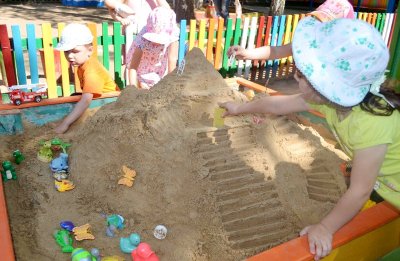 Песочница, песочница!А в ней песок, песок.
Песочница, песочница!
Идем играть, дружок.
Песочница, песочница!
В руках у нас совок.
Песочница, песочница!
Мы черпаем песок.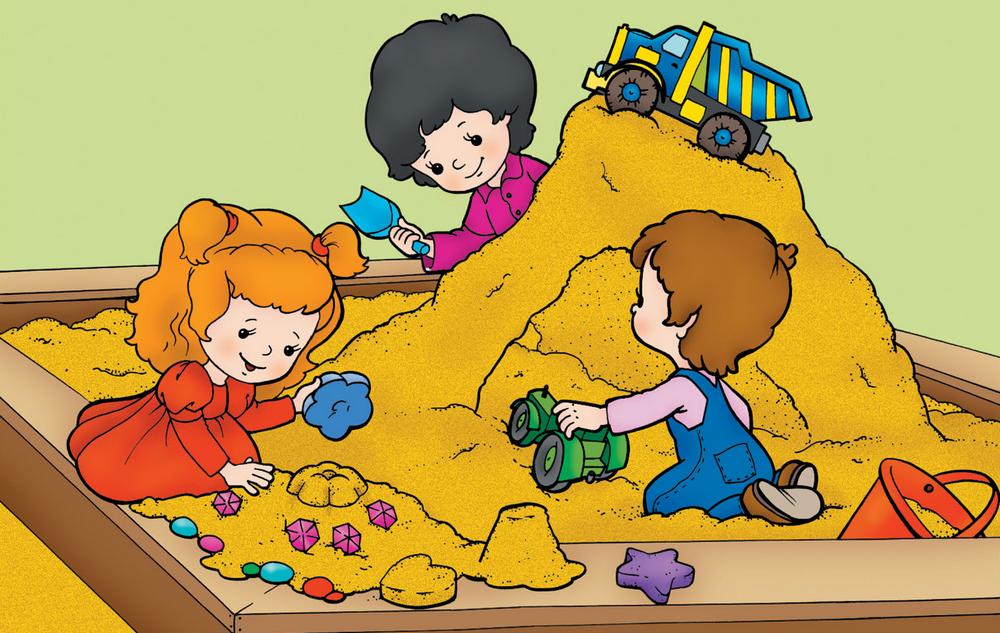 Правила обращения с песком: нельзя песком обсыпаться;нельзя разбрасывать песок;нельзя брать песок в рот;нельзя тереть глаза, когда играем с песком. 
 Игры с «живым» кинетическим песком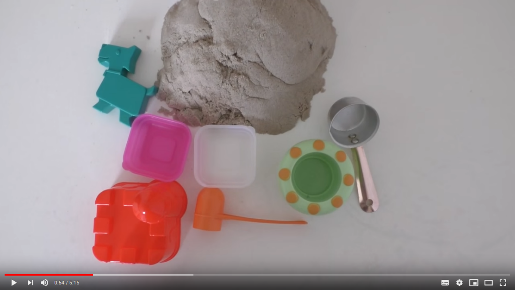 https://youtu.be/rwJOwEANiLA https://youtu.be/YfKwZVxt1uY?list=PLilKgYZQAb_DF5ihnO1j0rGtWhAdANa9k https://youtu.be/Vj_eKKWsA_A 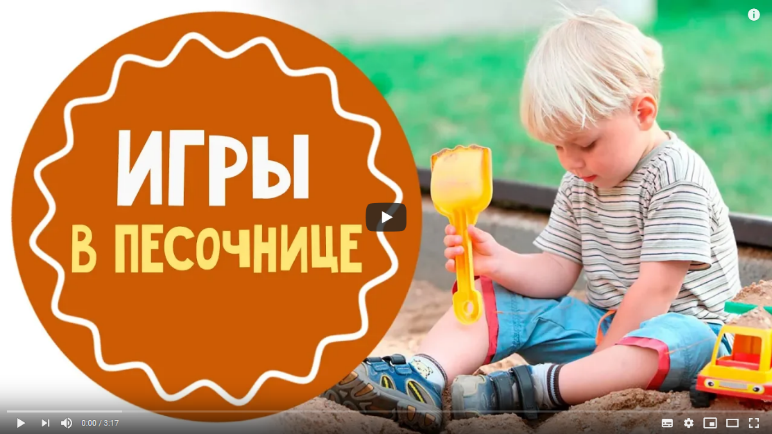                           Развивающие онлайн игры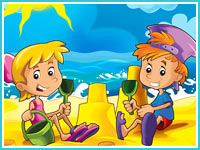 Пазл «На пляже»https://www.igraemsa.ru/igry-dlja-detej/pazly/pazl-na-pljazhe  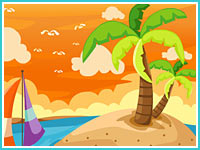 https://www.igraemsa.ru/igry-dlja- detej/pazly/pazzl-ostrov «Раскраска»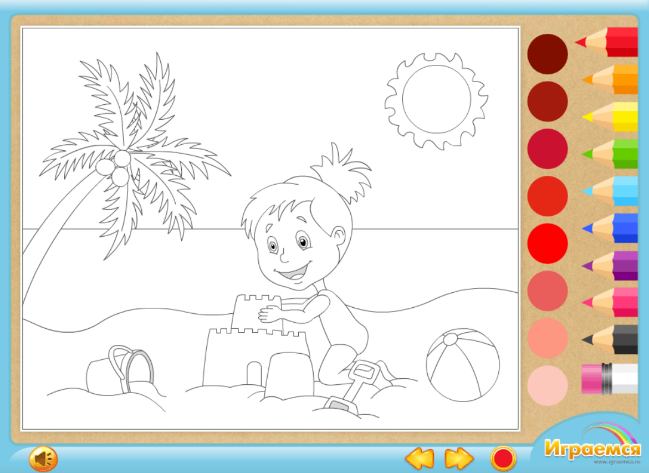  https://www.igraemsa.ru/igry-dlja-detej/  risovalki/dlja-devochek/raskraska-pljazhкра 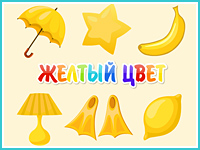 https://www.igraemsa.ru/igry-dlja-detej/online-igry-dlja-malyshej/igroteka-igry-pro-cveta/igra-zhyoltyj-cvet                                                      ИГРАЕМ в STEAM                         Конструирование и строительные игры из песка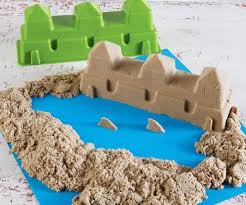 «Песочница»https://youtu.be/6SDqyOJ06YA https://youtu.be/K9WiZR2yRLc https://youtu.be/e6wB4jy_I5w 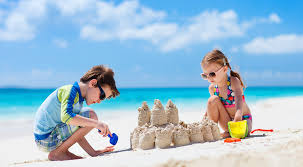 «Песочница на пляже»https://youtu.be/rgS0gSIrwEc https://youtu.be/ba1apRKeBC8                              Игры-эксперименты с песком«Из чего состоит песок»Цель: выяснить, из чего состоит песок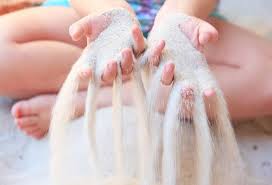 Материал: стаканчики с песком, листы белой бумаги, лупы.Описание: Насыпьте песок на листок бумаге, с помощью лупы рассмотрите его.Из чего состоит песок? (зёрнышек – песчинок). Как выглядят песчинки? Похожи ли песчинки одна на другую? Чтобы получилось большая горка песка нужно очень много песка.Вывод: Песок состоит из мелких песчинок, которые не прилипают друг к другу.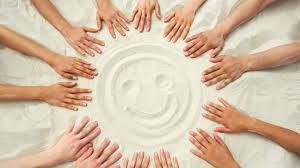 «Теплый — холодный»Цель: учить детей чувствовать руками разную температуру песка.Материал: пакеты с теплым и холодным песком.Описание: Дайте детям теплый и холодный песок, уточните, где какой и песок находится. Предложите поиграть с песком, пересыпьте его между пальчиками маленькими тонкими струйками. С каким песком было приятнее играть?Вывод: в жаркую погоду приятнее играть с прохладным песком, в холодную — с теплым.«Сухой песок сыпучий»Цель: знакомить детей со свойствами песка.Материал: песочница, сухой песок, формочки.Описание: Предложите сделать куличик из сухого песка. Она не получилась, рассыпалась. Почему?Вывод: сухой песок сыпучий.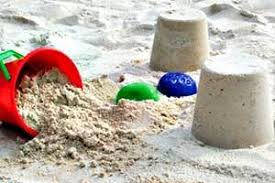 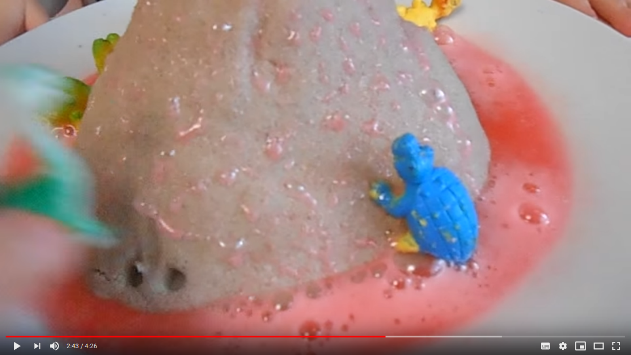     «Делаем эксперимент для детей»                                                                                https://youtu.be/tbbKaBqXy88                                                Музыкальное развитие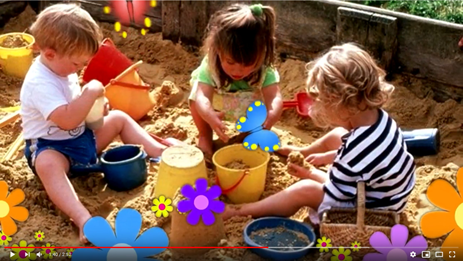                                                                                   Песенка «Это наша песочница» https://youtu.be/V2mcmcgbF_M                              Изобразительная деятельность                                         Рисование песком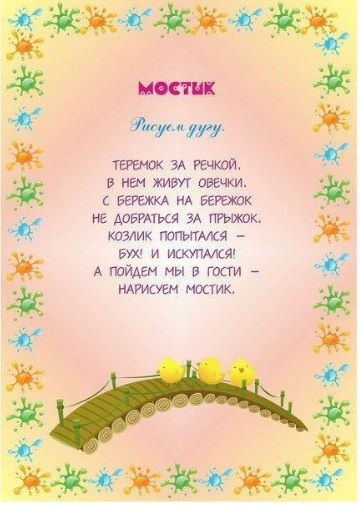 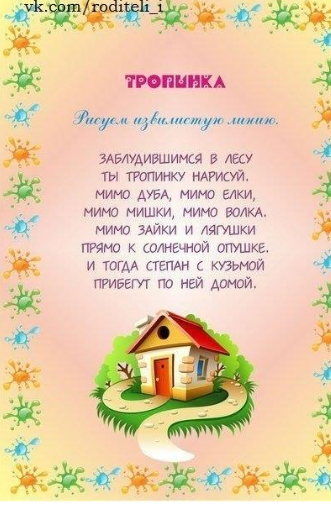  https://youtu.be/eLByK0TTP6E «Морское дно»https://youtu.be/_d_iy53T99U           Подвижные игры и веселые зарядки   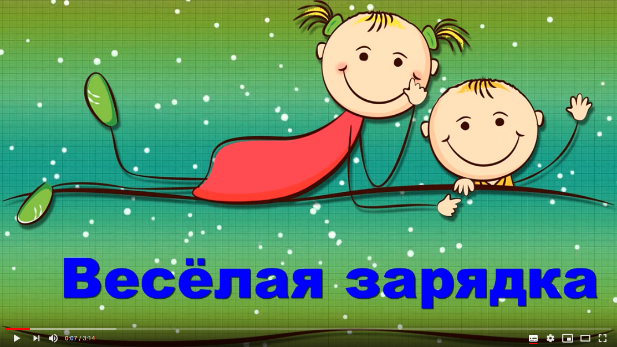 https://youtu.be/Lw4dQn4SYc0  https://youtu.be/utirL8uv4Ss 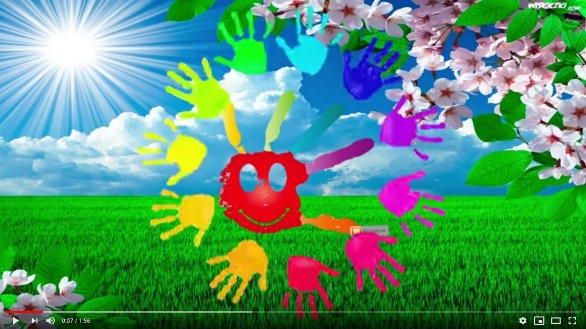 https://youtu.be/Ly8fkMexAdM Tema: ,,Smėlio stebuklų savaitė“Тема: «Неделя песочных чудес»Tikslas: Siekiant išsiaiškinti smėlio savybes, skatinti vaikus tyrinėti, eksperimentuoti, spręsti problemas.  Цель: Знакомство со свойствами песка, его особенностями,              развивать желание исследовать и экспериментировать.Задачи: на этой неделе дети:продолжат знакомство с удивительными свойствами песка;будут развивать познавательную активность, исследуя и экспериментируя;будут играть с песком, как необычным строительным материалом; совершенствовать творческие и конструкторские способности;Главное достоинство игр с песком, заключается в том, что ребенок простым и интересным способом может построить целый мир, ощущая при этом себя творцом этого мира.Мы в песочнице играем,
Строим домик из песка, 
Увлеклись, не замечаем,  
Что носки полны песка.   
Принесли воды в ведёрке, 
Чтобы не сломался дом,  
Красовался на пригорке,          
Мы  его  водой  польём.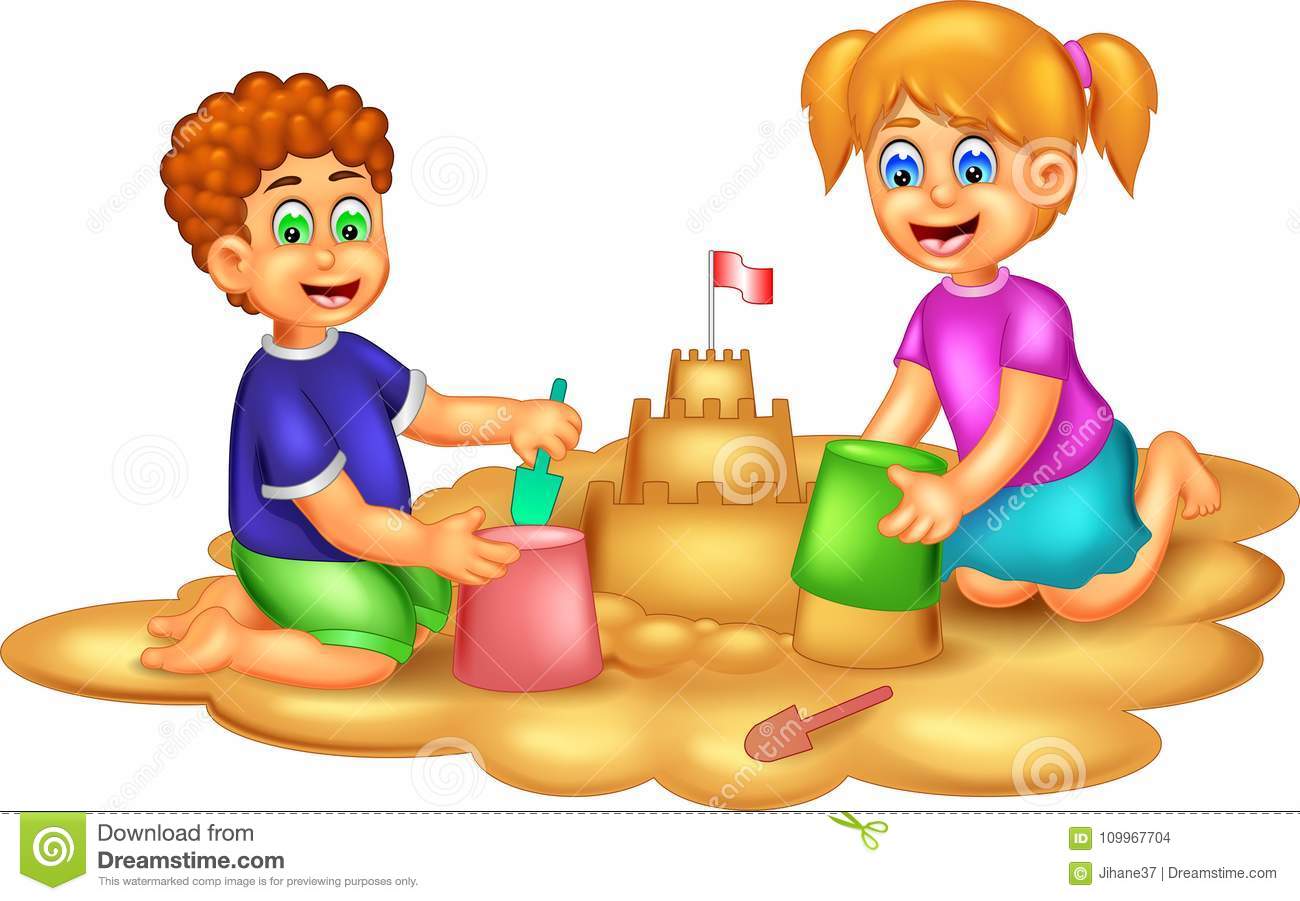 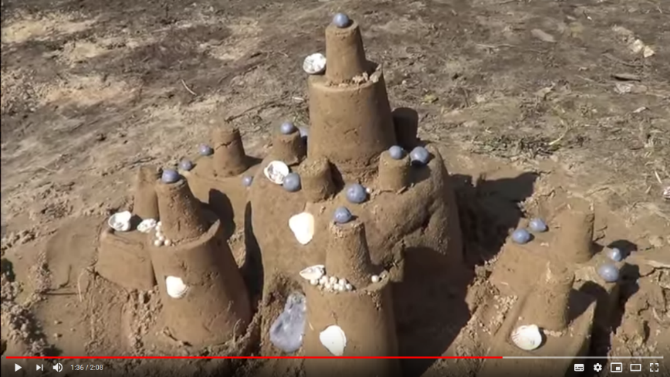 «Замок из песка» https://youtu.be/n6XzaFDpa7A https://youtu.be/wV4WiXX6oKc 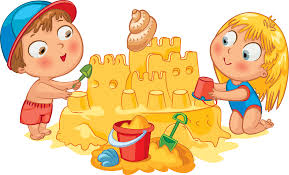 «Играем  в строителей»https://youtu.be/YWbSniGndAM «Строим крепость»https://youtu.be/vO60nyk354M 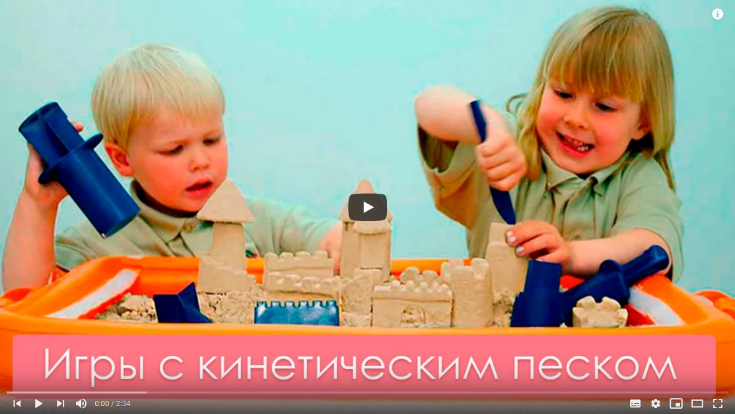 https://youtu.be/4DNi_t1tfBs https://youtu.be/YfKwZVxt1uY             Развивающие онлайн игры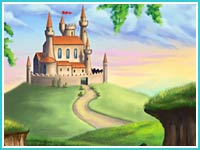 Пазл «Сказочный замок»https://www.igraemsa.ru/igry-dlja-detej/pazly/flesh-pazl-skazochnyj-zamok 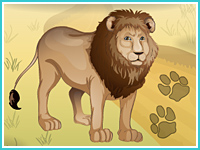 «Чьи следы?»https://www.igraemsa.ru/igry-dlja-detej/poznavatelnye-igry/igra-zanjatie-chi-sledy-2                                      ИГРАЕМ в STEAM                         Конструирование и строительные игры из песка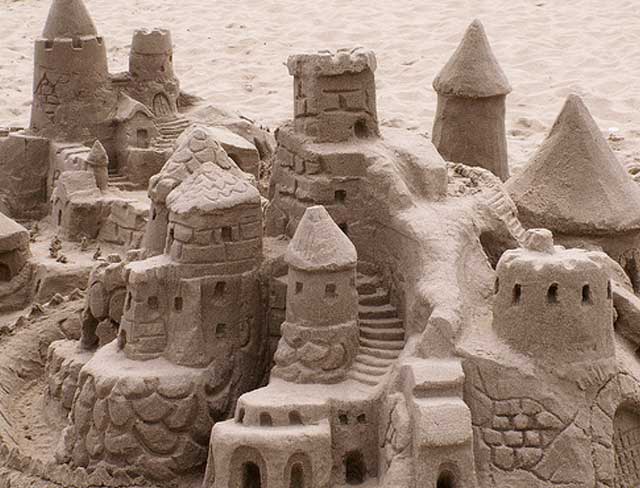        «Замок из песка»        https://youtu.be/3Bs46H7_SR4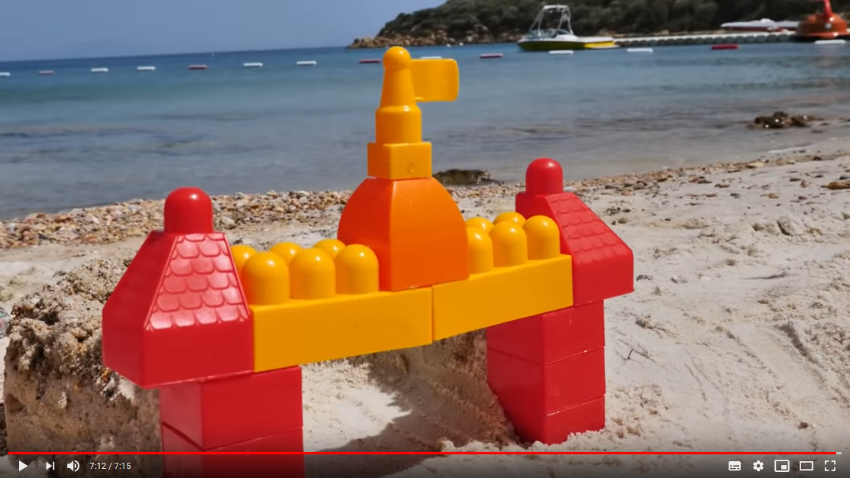 Обучающее видео«Замок из песка»https:// youtu.be/Uz_k-N3WdVo Обучающее видео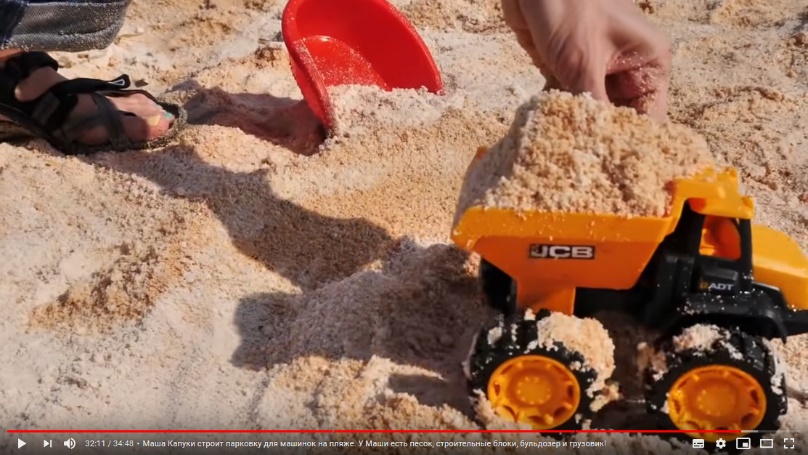 https://youtu.be/yy5rNslwPJw Замок строим из песка,Будет башня высока.И ворота будут тоже, Ну а жить там будет... ежик!  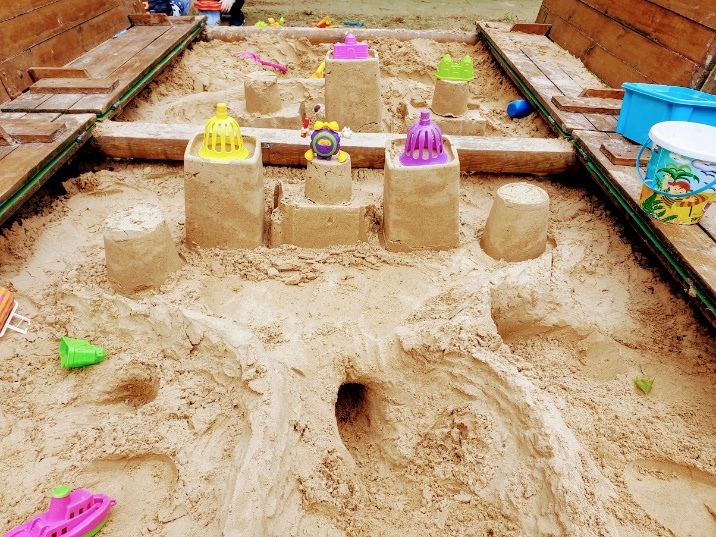                 Эксперименты и опыты с песком«Вот ведерко, вот совок»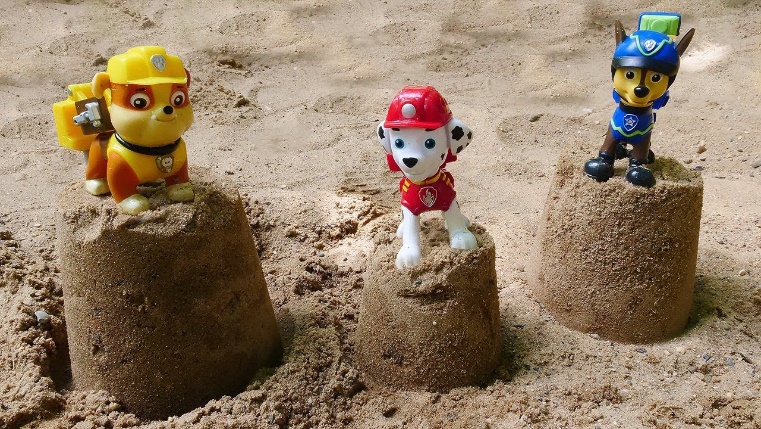 Цель: Закрепляем знания о свойствах песка: сухой песок рассыпается, принимает форму того предмета, в который его насыпают, его можно просеивать; мокрый песок становится как тесто, из него можно лепить.Материал: песок, сито, вода, формочки для песка, баночки.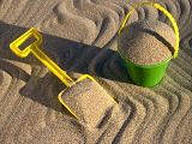 Описание: возьмите сухой и влажный песок и предложите ребенку поставить эксперимент — из какого песка можно лепить, из какого нельзя? После опыта спросит е, почему из сухого песка нельзя лепить? А что же можно делать с сухим песком? (Насыпать его в бутылочку, баночку, просеивать через сито.) Отметьте, что он принимает форму емкости, в которую его насыпали. А из влажного песка слепите пирожные и обыграйте их: угостите кукол, продавайте в магазине кулинарии и т. п.Закрепляем: положите изделия из песка сушить. Спросите, почему они опять рассыпаются? Каждый день на прогулке спрашивайте: «Можно ли сегодня лепить из песка или нет, почему?». (Ярко светит солнце — песок сухой; его намочили или шел дождь — песок влажный.) А как при ярком солнце сделать песок влажным? Как сохранить песок сухим при дожде? Размышляйте! Поощряйте своего юного лаборанта.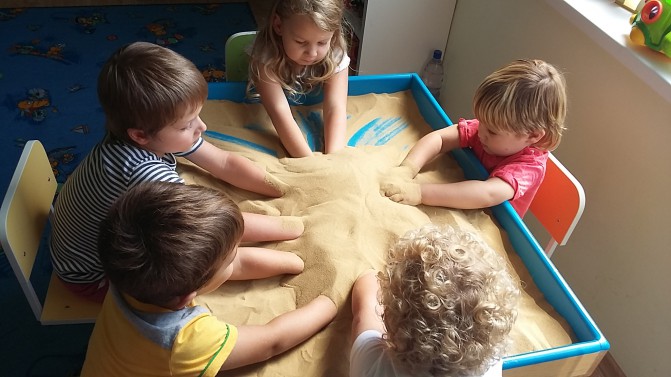 «Эксперименты с песком»https://youtu.be/cVA1Qw2Aggk                                 Изобразительная деятельность                             Рисование песком и на песке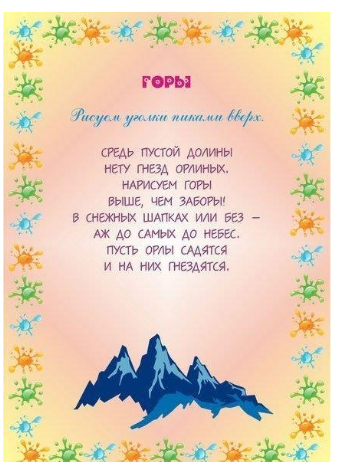 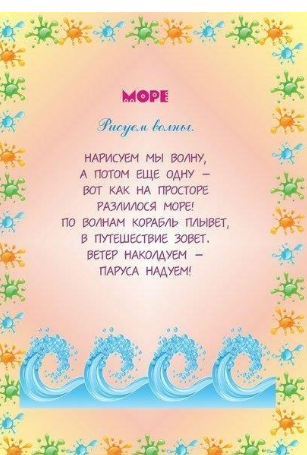 «Песочная анимация»https://youtu.be/Ykjx8q-HeHo 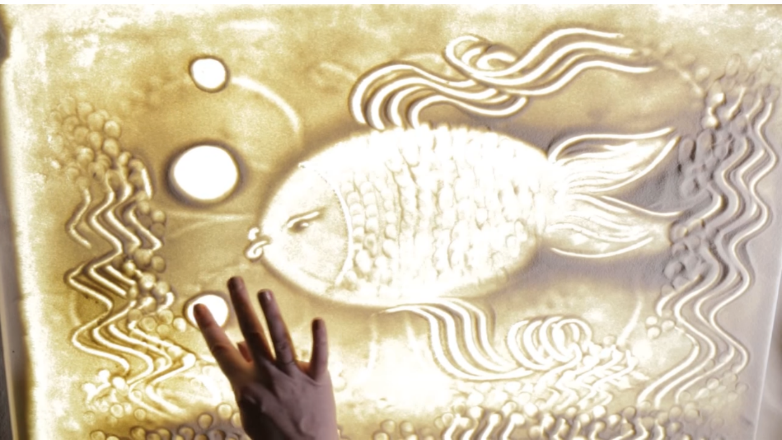 Морскими песками
Песочницы полны,
Я глажу руками 
Песочные волны.
Песочные воды 
Заманчиво зыбки,
Там плавают плавно
Песочные рыбки.
В песочных волнах 
Провести я готов
Немало счастливых
Песочных часов!
                                  Музыкальное развитие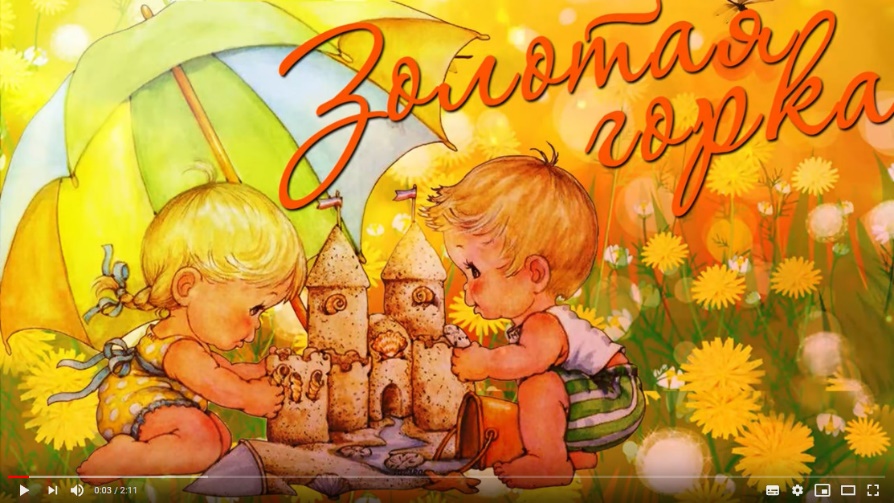 Песня «Золотая горка»https://youtu.be/ExsYFTvGsaETema: ,,Fantazijos iš smėlio dėžės“Тема: «Песочные фантазии»Tikslas: Įtraukti vaikus į gamtos tyrinėjimo veiklą, skatinti norą pažinti, tyrinėti, eksperimentuoti ir atrasti.Цель: Продолжить знакомство с удивительными свойствами и               возможностями песка, развивать желание исследовать и               экспериментировать.Задачи: на этой неделе дети:расширят представления о песке, как объекте неживой природы;продолжат знакомство с песком и его необычными свойствами;будут проявлять познавательный интерес в процессе исследовательской деятельности;разовьют творческую активность, потребность в творческом самовыражении, инициативности и самостоятельности в  воплощении замысла.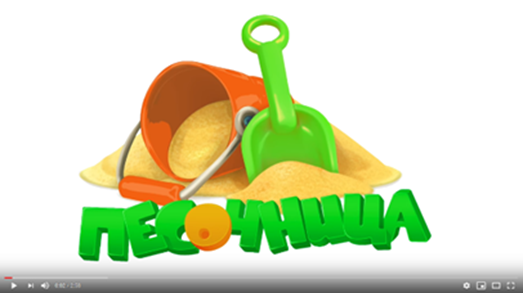 Песочница, песочница,В песке вся детвора.Построить домик хочется,Забавная игра.Мы в песочнице играем.Здесь мы строим и копаем.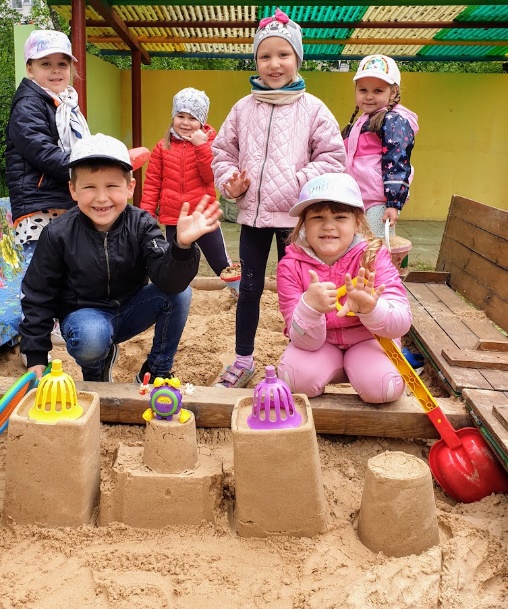 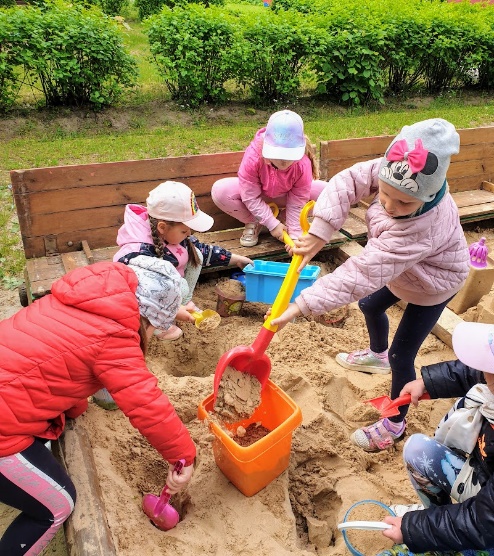 Песок – удивительный, богатый своими возможностями материал. Развивающие занятия, экспериментирование с песком помогут ребенку определить его необычные свойства. В результате опытов и экспериментов с песком ребенок начинает понимать, как расширяются возможности и области применения такого материала.  Используя дополнительные предметы (формочки, красители, специальные карандаши и т.д), ребенок начинает создавать необычные творческие работы из песка.                                      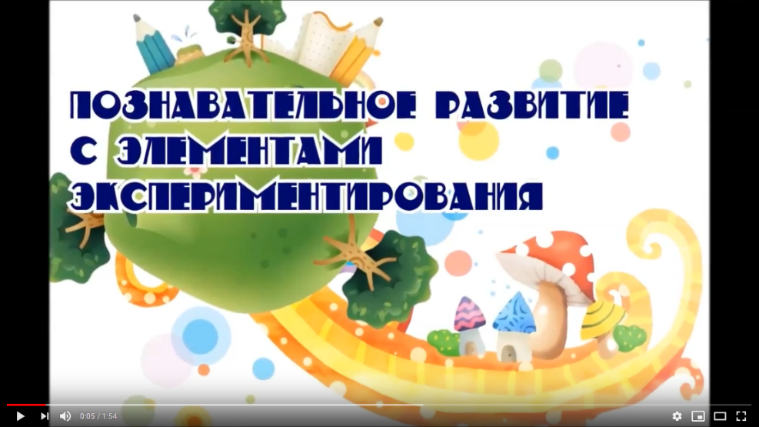 Познавательное видеоПесок и его свойстваhttps://youtu.be/YM-C7XKVkyM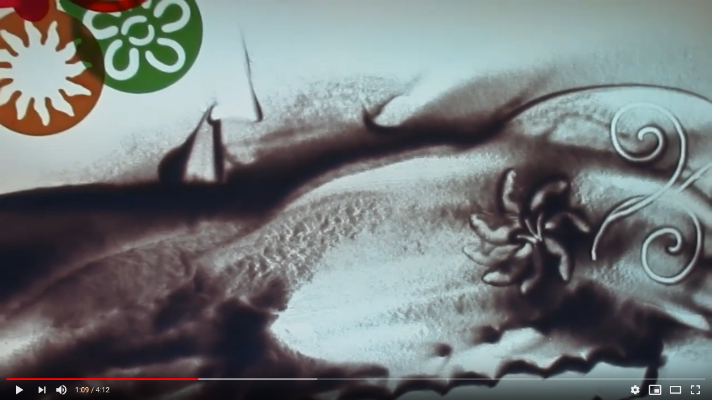 Волшебный мир песка  https://youtu.be/sgWSVd_aZU4 Развивающие онлайн игры        «Замок»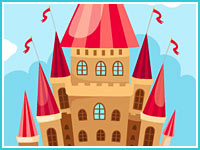 https://www.igraemsa.ru/igry-dlja-detej/pazly/pazzl-zamok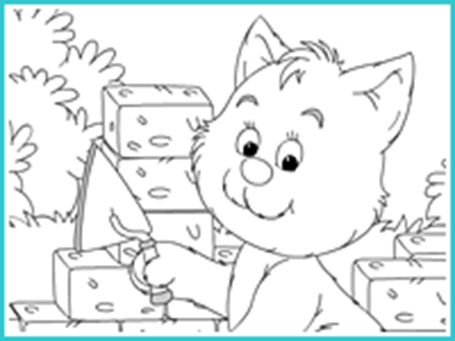 Раскраска «Кот строитель»https://www.igraemsa.ru/igry-dlja-detej/risovalki/dlja-malchikov/raskraska-kot-stroitel                                              ИГРАЕМ в STEAM                         Конструирование и строительные игры из песка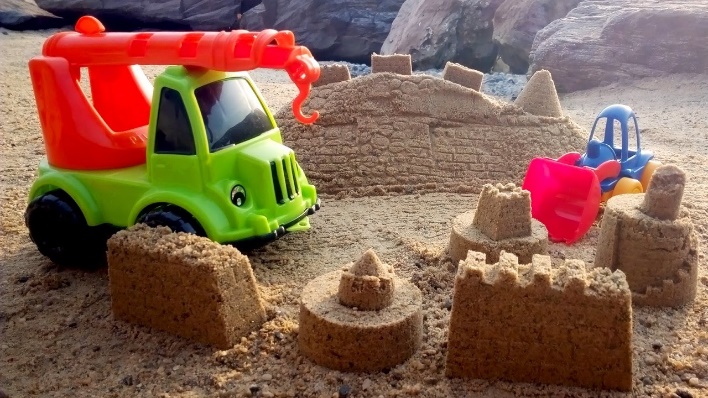 Конкурс строителейhttps://youtu.be/K59hwx2okvk 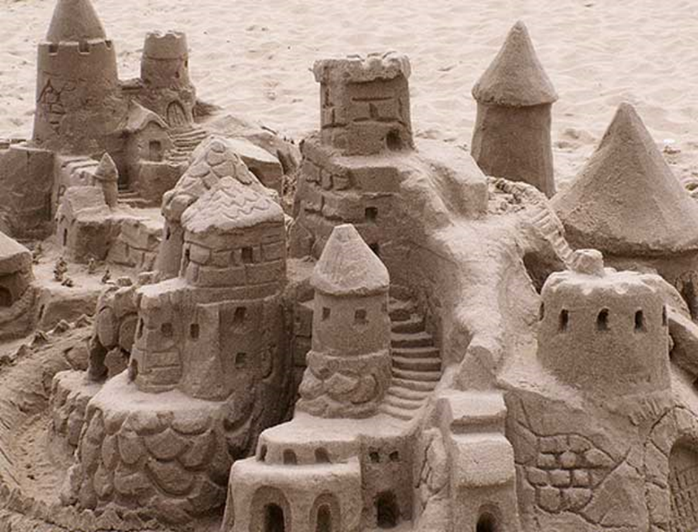 «Песочный замок»https://youtu.be/3Bs46H7_SR4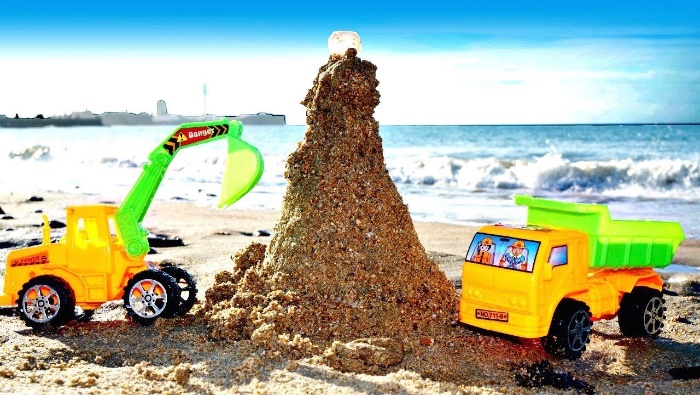 Строим маякhttps://youtu.be/rgS0gSIrwEc 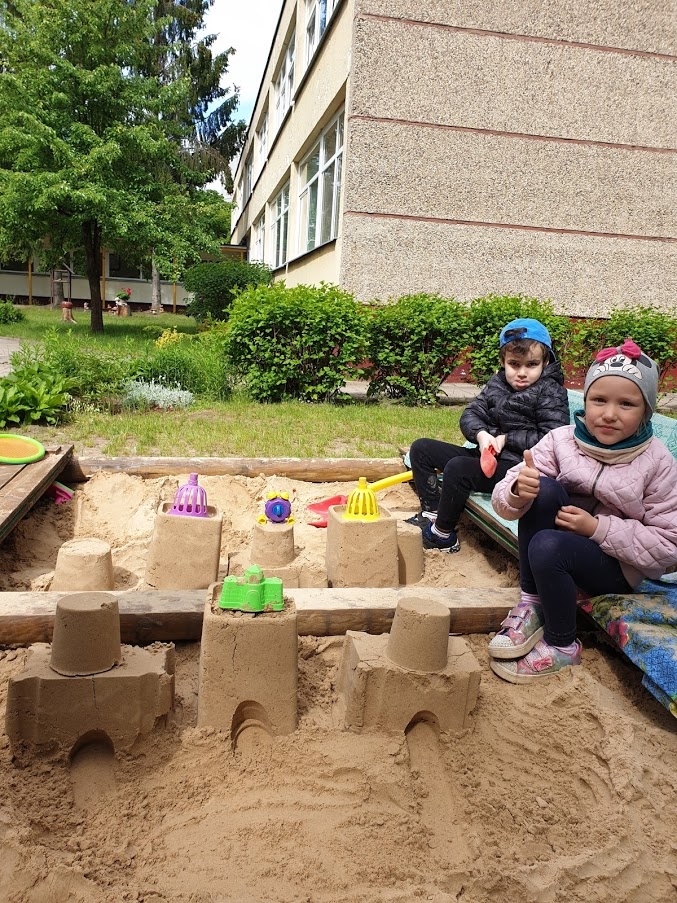 Раз, совочек! Два, совочек!И ведёрко из пластмассы.Во дворе у нас песочек.Настроение – прекрасно!                    Эксперименты и опыты с песком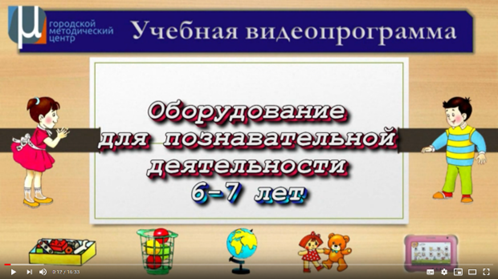 «Свойства песка»https://youtu.be/XgHnrcMCC14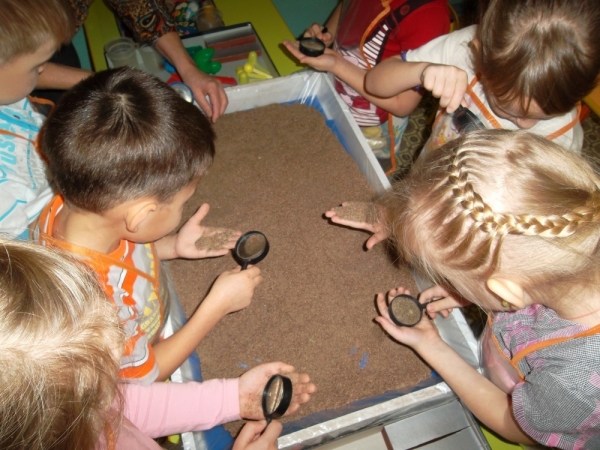 «Откуда берётся песок»Цель: выяснить, откуда в природе берется песокМатериал: камни, листы белой бумаги, лупа.Описание: Возьмите 2 камня и постучите ими друг о друга, потрите их над листом бумаге.Как вы думаете, что это сыплется? Возьмите лупы, рассмотрите это. Как мы получили песок? Как в природе появляется песок?Вывод: Ветер, вода разрушают камни, в результате чего и появляется песок.«Куда исчезла вода»Цель: показать, что песок легко впитывает воду.Материал: стаканчики с песком и водой.Описание: в стаканчик с песком налейте воды. Потрогайте песок. Каким он стал?Куда исчезла вода? Вывод: вода быстро впитывается в песок.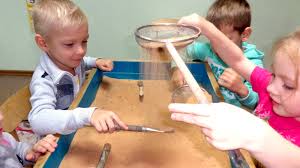 Я полил песок водойИ сложил его горойПапа взял мою лопаткуРазровнял на горке грядкуВышел сказочный дворец-Ай да папа молодец!                                                           Изобразительная деятельность                             Рисование песком и на песке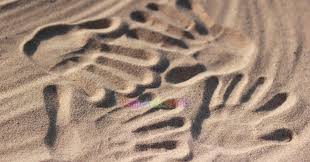         «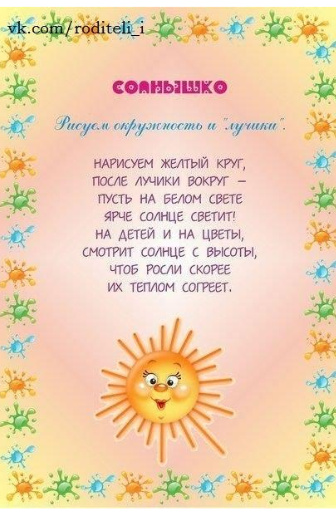 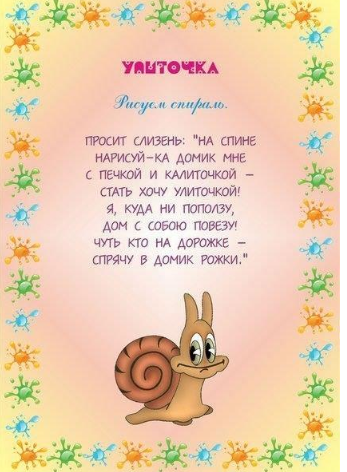 Песочная анимация»https://youtu.be/YDyWtigMYRU 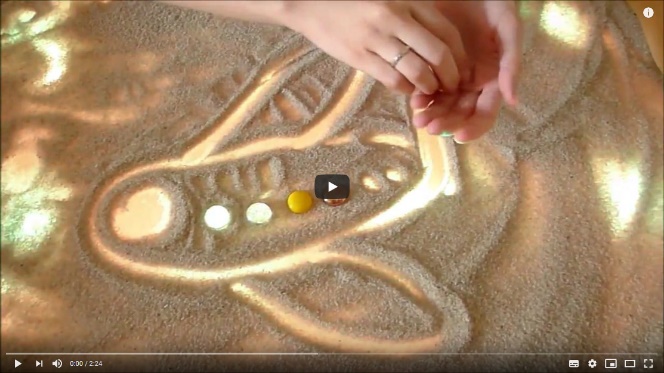                         Музыкальное развитие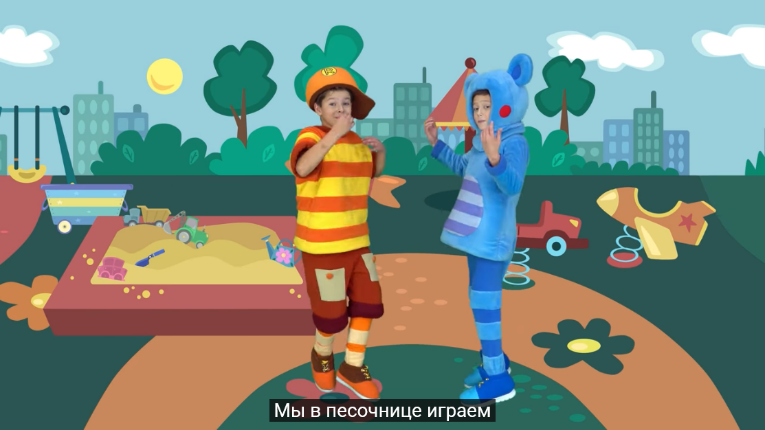     Песня «Песочница»https://youtu.be/lPWR1BjJypkзамок                Подвижные игры и веселые зарядки   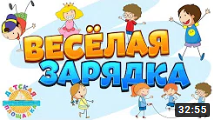 https://www.youtube.com/watch?v=zsmODnF3dW4 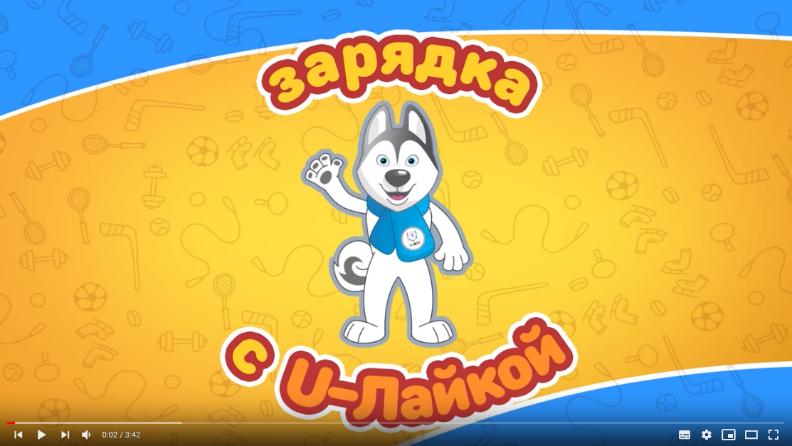 https://youtu.be/b0lnHl0cxGo?list=TLPQMDQwNjIwMjDTmGFw2aPVTA  Veikla  2-4 metų amžiaus vaikamsДеятельность для детей 2-4 летVeikla 4-5 metų amžiaus vaikamsДеятельность для детей 4-5 летVeikla 5- 7 metų amžiaus vaikamsДеятельность для детей 5-7 лет